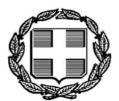 ΕΛΛΗΝΙΚΗ ΔΗΜΟΚΡΑΤΙΑ                  			Νέα Φωκαία  28-01-2020        ΝΟΜΟΣ ΧΑΛΚΙΔΙΚΗΣ                                  			Α.Π.               1624 ΔΗΜΟΣ ΚΑΣΣΑΝΔΡΑΣ  ΚΟΙΝΟΤΗΤΑ ΝΕΑΣ ΦΩΚΑΙΑΣΠΡΟΕΔΡΟΣ ΚΟΙΝΟΤΙΚΟΥ ΣΥΜΒΟΥΛΙΟΥ 	Προς :Κοινοτικούς Συμβούλους Κοινότητας Ν.ΦωκαίαςΚαπετάνιο ΑναστάσιοΚύρλα ΣταμάτιοΤσάκαλο ΣτυλιανόΜαλκουτζή ΔημήτριοΤσίγγο ΑνδρέαΜαλκουτζή ΜαρίαΚοινοποίηση :Γραφείο ΔημάρχουΠ Ρ Ο Σ Κ Λ Η Σ ΗΤην Δευτέρα 03 Φεβρουαρίου 2020 και ώρα 10.30 π.μ., καλείστε όπως προσέλθετε σε τακτική συνεδρίαση του Σώματος, σύμφωνα με τις διατάξεις του άρθρου 89 του Ν.3852/2010 όπως αντικαταστάθηκε με το άρθρο 90 του Ν.4555/2018.Η συνεδρίαση θα πραγματοποιηθεί στην αίθουσα συνεδριάσεων της Κοινότητας, για τη συζήτηση και λήψη αποφάσεων στα παρακάτω θέματα της ημερήσιας διάταξης :ΘΕΜΑ 1ο :   Αλλαγή ονοματοδοσίας οδού Ιωνίας.ΘΕΜΑ 2ο :   Γνωμοδότηση για δημοπράτηση τμημάτων αιγιαλού για τοποθέτηση ομπρελών,  ξαπλωστρών, τραπεζοκαθισμάτων.ΘΕΜΑ 3ο :  Πεζοδρόμηση κεντρικής πλατείας για την πραγματοποίηση εκδήλωσης καρναβαλιού.ΘΕΜΑ 4ο :   Σηματοδότηση περιφερειακής οδού.Ο Πρόεδρος της Κοινότητας Ν.ΦωκαίαςΚαπετάνιος Κομνηνός